SignsLes Emmerson 1970 – as recorded by Five Man Electrical Band, an Ottawa band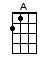 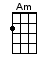 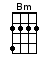 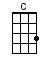 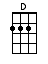 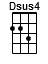 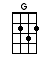 INTRO:  / 1 2 / 1 2 /[D]   /[Dsus4][D]   /[Dsus4][D]   /[Dsus4][D]  And the [Am] sign said [G] “Long-haired freaky people [D] need not ap-[G]ply”So [D] I tucked my hair up [A] under my hat, and I [G] went in to ask him [A] why[Bm] He said “You look like a fine, upstandin’ young [G] man, I think you’ll do”So I [D] took off my hat, I said “I-[A]magine thatHuh! [G] Me workin’ for [A] you”, whoa-oh-ohCHORUS:[D] Sign [D] sign [C] everywhere a [G] sign[D] Blockin’ out the scenery [G] breakin’ my mind[D] Do this, don’t do [A] that, can’t you read the [C] sign? [C][D]   /[Dsus4][D]   /[Dsus4][D]   /[Dsus4][D]  And the [C] sign said anybody [G] caught trespassin’ [D] would be shot on [G] sightSo I [D] jumped on the fence and I [A] yelled at the house, “Hey![G] What gives you the [A] right?To [Bm] put up a fence to keep me out, or to [G] keep mother nature inIf [D] God was here, he’d [A] tell you to your face[G] Man, you’re some kind of [A] sinner”CHORUS:[D] Sign [D] sign [C] everywhere a [G] sign[D] Blockin’ out the scenery [G] breakin’ my mind[D] Do this, don’t do [A] that, can’t you read the [C] sign? [C][D] / [D]BRIDGE:Now [A] hey you mister, can’t you read?You [G] got to have a shirt and [D] tie to get a seatYou [D] can’t even watch, no [A] you can’t eat[G] You ain’t supposed to [D] be  here [Dsus4][D]  /[Dsus4][D]  /[D] The [C] sign said you [G] got to have a membership [D] card to get in-[G]side, ughINSTRUMENTAL CHORUS:[D] Sign [D] sign [C] everywhere a [G] sign[D] Blockin’ out the scenery [G] breakin’ my mind[D] Do this, don’t do [A] that, can’t you read the [C] sign? [C][D]   / [D]  [Dsus4]  / [D]   / [Dsus4]  And the [C] sign said [G] “Everybody welcome, come [D] in, kneel down and [G] pray”But then they [D] passed around the plate, at the [A] end of it allI [G] didn’t have a penny to [A] paySo I [Bm] got me a pen and paper, and I [G] made up my own little signI said [D] “Thank you, Lord, for [A] thinkin’ ‘bout meI’m a-[G]live and doin’ [A] fine, wooo!CHORUS:[D] Sign [D] sign [C] everywhere a [G] sign[D] Blockin’ out the scenery [G] breakin’ my mind[D] Do this, don’t do [A] that, can’t you read the [C] sign? [C][D] Sign [D] sign [C] everywhere a [G] sign[D] Blockin’ out the scenery [G] breakin’ my mind[D] Do this, don’t do [A] that, can’t you read the [C] sign? [C] /[D] 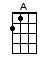 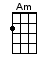 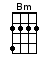 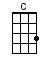 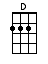 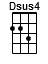 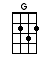 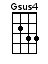 www.bytownukulele.ca